                                                                                                                                                                                                        О Т К Р Ы Т О Е    А К Ц И О Н Е Р Н О Е     О Б Щ Е С Т В О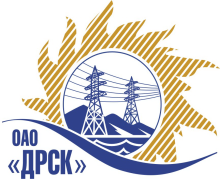 		Протокол выбора победителяПРЕДМЕТ ЗАКУПКИ: закрытый запрос цен по результатам рамочного конкурса закупки 953.2 - Выполнение мероприятий по технологическому присоединению заявителей с максимальной мощностью до 100 кВт на территории СП «Приморские Центральные ЭС» и в этой связи приглашает Участников подавать свои предложения по следующим лотам:лот № 22  - Выполнение работ по объекту «Строительство ВЛ – 6 кВ и КТП-6/0,4  кВ в селе Глуховка» для электроснабжения базовой станции сотовой связи на территории Приморского края;лот № 23 - Выполнение работ по объекту «Строительство ВЛ – 10 кВ и КТП-10/0,4  кВ возле села Ляличи» для электроснабжения базовой станции сотовой связи на территории Приморского края.953.3 - Выполнение мероприятий по технологическому присоединению заявителей с максимальной мощностью до 100 кВт на территории СП «Приморские Западные ЭС» и СП «Приморские Северные ЭС» филиала ОАО «ДРСК» - «Приморские электрические сети» и в этой связи приглашает Участников подавать свои предложения по следующим лотам:лот № 12 -  Выполнение работ по объекту «Строительство ВЛ – 10 кВ и КТП-10/0,4  кВ в селе Духовское» для электроснабжения базовой станции сотовой связи на территории Приморского края;лот № 13 - Выполнение работ по объекту «Строительство ВЛ – 10 кВ и КТП-10/0,4  кВ в селе Знаменка» для электроснабжения базовой станции сотовой связи на территории Приморского края.лот № 14 – Выполнение работ по объекту «Строительство ВЛ – 10 кВ и КТП-10/0,4  кВ в селе Сухановка» для электроснабжения базовой станции сотовой связи на территории Приморского края.Плановая стоимость: лот № 22 -  7 969 539,82  руб. без НДС; лот 23 – 4 295 171,33 руб. без НДС; лот № 12 -  1 392 982,13  руб. без НДС; лот 13 – 5 987 311,56 руб. без НДС; лот 14 – 5 638 732,64 руб. без НДСПРИСУТСТВОВАЛИ: постоянно действующая  Закупочная комиссия 2 уровня. ВОПРОСЫ ЗАСЕДАНИЯ ЗАКУПОЧНОЙ КОМИССИИ:О признании предложений соответствующими условиям закупки.2.	О ранжировке предложений Участников закупки.  Выбор победителя.ВОПРОС 1 «О признании предложений соответствующими условиям закупки»РАССМАТРИВАЕМЫЕ ДОКУМЕНТЫ:Протокол процедуры вскрытия конвертов с заявками участников.Индивидуальное заключение Чернов С.В.Предложение участника.ОТМЕТИЛИ:Предложения ООО «Дальний Восток Энергосервис» г. Владивосток, ООО «Уссурэлектромонтаж» г. Уссурийск, Филиал ОАО «ВСЭСС» Приморская механизированная колонна № 16 г. Уссурийск, ОАО «Дальэнергоспецремонт» г. Владивосток, Филиал ОАО «ВСЭСС» Дальнереченская мехколонна № 92 г. Дальнереченск  признаются соответствующим условиям закупки. Предлагается принять данные предложения к дальнейшему рассмотрению.ВОПРОС 2 «О ранжировке предложений Участников закупки. Выбор победителя»ОТМЕТИЛИ:В соответствии с требованиями и условиями, предусмотренными извещением о закупке и Закупочной документацией, предлагается ранжировать предложения следующим образом: лот № 22  - Выполнение работ по объекту «Строительство ВЛ – 6 кВ и КТП-6/0,4  кВ в селе Глуховка» для электроснабжения базовой станции сотовой связи на территории Приморского края;1 место: ООО «Уссурэлектромонтаж» г. Уссурийск с ценой 6 117 380,09 руб. без НДС (7 218 508,51 руб. с НДС). В цену включены все налоги и обязательные платежи, все скидки. Срок выполнения: с момента заключения договора по 31.10.2013 г.  Условия оплаты: Заказчик оплачивает выполненные работы с учетом стоимости материалов, приобретенных Подрядчиком и указанных в подписанных сторонами актах выполненных работ (КС-2), в течение 30 (тридцати) календарных дней с момента подписания актов  выполненных работ обеими сторонами. Гарантия на выполненные работы  - 36 месяцев, гарантия на материалы и оборудование поставляемое подрядчиком - 36 месяцев. Предложение имеет статус оферты и действует до 26.09.2013 г.2 место: ООО «Дальний Восток Энергосервис» г. Владивосток с ценой 6 808 259,22 руб. без НДС (8 033 745,88 руб. с НДС). В цену включены все налоги и обязательные платежи, все скидки. Срок выполнения: начало работ -  с момента заключения договора, срок выполнения 90 календарных дней, но не позднее 31.10.2013 г.  Продолжительность выполнения работ 90 календарных дней. Условия оплаты: без аванса, текущие платежи выплачиваются в течение 30 (тридцати) календарных дней с момента подписания актов  выполненных работ обеими сторонами. Окончательная оплата производится в течение 30 (тридцати) календарных дней со дня подписания акта ввода в эксплуатацию. Гарантия на выполненные работы, материалы  - 60 месяцев со дня подписания Акта сдачи-приемки, гарантия на оборудование не более гарантийного срока завода производителя. Предложение имеет статус оферты и действует 90 дней с даты вскрытия конвертов (18.07.2013 г.).3 место: Филиал ОАО «ВСЭСС» Приморская механизированная колонна № 16 г. Уссурийск с ценой 7 030 251,33 руб. без НДС (8 295 696,57 руб. с НДС). В цену включены все налоги и обязательные платежи, все скидки. Срок выполнения: с момента заключения договора по 31.10.2013 г.  Условия оплаты: без аванса, текущие платежи выплачиваются в течение 30 (тридцати) календарных дней с момента подписания актов  выполненных работ обеими сторонами. Окончательная оплата производится в течение 30 (тридцати) календарных дней со дня подписания акта ввода в эксплуатацию. Гарантия на выполненные работы, а также на устранение дефектов, возникших по вине Подрядчика   - 60 месяцев, гарантия на материалы и оборудование поставляемое подрядчиком - 60 месяцев. Предложение имеет статус оферты и действует до 16.10.2013 г.4 место: ОАО «Дальэнергоспецремонт» г. Владивосток с ценой 7 815 768,0 руб. без НДС (9 222 606,24 руб. с НДС). В цену включены все налоги и обязательные платежи, все скидки. Срок выполнения: с момента заключения договора по 30.10.2013 г.  Условия оплаты: без аванса, текущие платежи выплачиваются в течение 30 (тридцати) календарных дней с момента подписания актов  выполненных работ обеими сторонами. Окончательная оплата производится в течение 30 (тридцати) календарных дней со дня подписания акта ввода в эксплуатацию. Гарантия на выполненные работы, а также на устранение дефектов, возникших по вине Подрядчика   - 60 месяцев, гарантия на материалы и оборудование поставляемое подрядчиком - 60 месяцев. Предложение имеет статус оферты и действует в течение 90 дней с даты вскрытия конвертов (26.10.2013 г.).лот № 23 - Выполнение работ по объекту «Строительство ВЛ – 10 кВ и КТП-10/0,4  кВ возле села Ляличи» для электроснабжения базовой станции сотовой связи на территории Приморского края.1 место: ООО «Дальний Восток Энергосервис» г. Владивосток с ценой 4 088 168,0 руб. без НДС (4 824 038,24 руб. с НДС). В цену включены все налоги и обязательные платежи, все скидки. Срок выполнения: начало работ -  с момента заключения договора, срок выполнения 90 календарных дней, но не позднее 31.10.2013 г.  Продолжительность выполнения работ 90 календарных дней. Условия оплаты: без аванса, текущие платежи выплачиваются в течение 30 (тридцати) календарных дней с момента подписания актов  выполненных работ обеими сторонами. Окончательная оплата производится в течение 30 (тридцати) календарных дней со дня подписания акта ввода в эксплуатацию. Гарантия на выполненные работы, материалы  - 60 месяцев со дня подписания Акта сдачи-приемки, гарантия на оборудование не более гарантийного срока завода производителя. Предложение имеет статус оферты и действует 90 дней с даты вскрытия конвертов (18.07.2013 г.).2 место: ОАО «Дальэнергоспецремонт» г. Владивосток с ценой 4 101 420,0 руб. без НДС (4 839 675,6 руб. с НДС). В цену включены все налоги и обязательные платежи, все скидки. Срок выполнения: с момента заключения договора по 30.10.2013 г.  Условия оплаты: без аванса, текущие платежи выплачиваются в течение 30 (тридцати) календарных дней с момента подписания актов  выполненных работ обеими сторонами. Окончательная оплата производится в течение 30 (тридцати) календарных дней со дня подписания акта ввода в эксплуатацию. Гарантия на выполненные работы, а также на устранение дефектов, возникших по вине Подрядчика   - 60 месяцев, гарантия на материалы и оборудование поставляемое подрядчиком - 60 месяцев. Предложение имеет статус оферты и действует в течение 90 дней с даты вскрытия конвертов (26.10.2013 г.).лот № 12 -  Выполнение работ по объекту «Строительство ВЛ – 10 кВ и КТП-10/0,4  кВ в селе Духовское» для электроснабжения базовой станции сотовой связи на территории Приморского края;1 место: Филиал ОАО «ВСЭСС» Дальнереченская мехколонна № 92 г. Дальнереченск с ценой 1 348 782,0 руб. без НДС (1 591 562,76 руб. с НДС). В цену включены все налоги и обязательные платежи, все скидки. Срок выполнения: с 15.08.2013 г. по 31.10.2013 г.  Продолжительность выполнения работ 2,5 месяца. Условия оплаты: без аванса, текущие платежи выплачиваются в течение 30 (тридцати) календарных дней с момента подписания актов  выполненных работ обеими сторонами. Окончательная оплата производится в течение 30 (тридцати) календарных дней со дня подписания акта ввода в эксплуатацию. Гарантия на выполненные работы  - 36 месяцев, гарантия на материалы и оборудование поставляемое подрядчиком - 36 месяцев. Предложение имеет статус оферты и действует до 17.10.2013 г.2 место: ООО «Дальний Восток Энергосервис» г. Владивосток с ценой 1 386 764,0 руб. без НДС (1 636 381,52 руб. с НДС). В цену включены все налоги и обязательные платежи, все скидки. Срок выполнения: начало работ -  с момента заключения договора, срок выполнения 90 календарных дней, но не позднее 31.10.2013 г.  Продолжительность выполнения работ 90 календарных дней. Условия оплаты: без аванса, текущие платежи выплачиваются в течение 30 (тридцати) календарных дней с момента подписания актов  выполненных работ обеими сторонами. Окончательная оплата производится в течение 30 (тридцати) календарных дней со дня подписания акта ввода в эксплуатацию. Гарантия на выполненные работы, материалы  - 60 месяцев со дня подписания Акта сдачи-приемки, гарантия на оборудование не более гарантийного срока завода производителя. Предложение имеет статус оферты и действует 90 дней с даты вскрытия конвертов (18.07.2013 г.).лот № 13 - Выполнение работ по объекту «Строительство ВЛ – 10 кВ и КТП-10/0,4  кВ в селе Знаменка» для электроснабжения базовой станции сотовой связи на территории Приморского края.1 место: Филиал ОАО «ВСЭСС» Дальнереченская мехколонна № 92 г. Дальнереченск с ценой 5 516 957,0 руб. без НДС (6 510 009,26 руб. с НДС). В цену включены все налоги и обязательные платежи, все скидки. Срок выполнения: с 01.09.2013 г. по 31.10.2013 г.  Продолжительность выполнения работ два месяца. Условия оплаты: без аванса, текущие платежи выплачиваются в течение 30 (тридцати) календарных дней с момента подписания актов  выполненных работ обеими сторонами. Окончательная оплата производится в течение 30 (тридцати) календарных дней со дня подписания акта ввода в эксплуатацию. Гарантия на выполненные работы  - 36 месяцев, гарантия на материалы и оборудование поставляемое подрядчиком - 36 месяцев. Предложение имеет статус оферты и действует до 17.10.2013 г.2 место: ООО «Дальний Восток Энергосервис» г. Владивосток с ценой 5 812 443,0 руб. без НДС (6 858 682,74 руб. с НДС). В цену включены все налоги и обязательные платежи, все скидки. Срок выполнения: начало работ -  с момента заключения договора, срок выполнения 90 календарных дней, но не позднее 31.10.2013 г.  Продолжительность выполнения работ 90 календарных дней. Условия оплаты: без аванса, текущие платежи выплачиваются в течение 30 (тридцати) календарных дней с момента подписания актов  выполненных работ обеими сторонами. Окончательная оплата производится в течение 30 (тридцати) календарных дней со дня подписания акта ввода в эксплуатацию. Гарантия на выполненные работы, материалы  - 60 месяцев со дня подписания Акта сдачи-приемки, гарантия на оборудование не более гарантийного срока завода производителя. Предложение имеет статус оферты и действует 90 дней с даты вскрытия конвертов (18.07.2013 г.).лот № 14 – Выполнение работ по объекту «Строительство ВЛ – 10 кВ и КТП-10/0,4  кВ в селе Сухановка» для электроснабжения базовой станции сотовой связи на территории Приморского края.1 место: Филиал ОАО «ВСЭСС» Дальнереченская мехколонна № 92 г. Дальнереченск с ценой 5 153 453,0 руб. без НДС (6 081 074,54 руб. с НДС). В цену включены все налоги и обязательные платежи, все скидки. Срок выполнения: с 01.09.2013 г. по 31.10.2013 г.  Продолжительность выполнения работ два месяца. Условия оплаты: без аванса, текущие платежи выплачиваются в течение 30 (тридцати) календарных дней с момента подписания актов  выполненных работ обеими сторонами. Окончательная оплата производится в течение 30 (тридцати) календарных дней со дня подписания акта ввода в эксплуатацию. Гарантия на выполненные работы  - 36 месяцев, гарантия на материалы и оборудование поставляемое подрядчиком - 36 месяцев. Предложение имеет статус оферты и действует до 17.10.2013 г.2 место: ООО «Дальний Восток Энергосервис» г. Владивосток с ценой 5 498 214,0 руб. без НДС (6 487 892,52 руб. с НДС). В цену включены все налоги и обязательные платежи, все скидки. Срок выполнения: начало работ -  с момента заключения договора, срок выполнения 90 календарных дней, но не позднее 31.10.2013 г.  Продолжительность выполнения работ 90 календарных дней. Условия оплаты: без аванса, текущие платежи выплачиваются в течение 30 (тридцати) календарных дней с момента подписания актов  выполненных работ обеими сторонами. Окончательная оплата производится в течение 30 (тридцати) календарных дней со дня подписания акта ввода в эксплуатацию. Гарантия на выполненные работы, материалы  - 60 месяцев со дня подписания Акта сдачи-приемки, гарантия на оборудование не более гарантийного срока завода производителя. Предложение имеет статус оферты и действует 90 дней с даты вскрытия конвертов (18.07.2013 г.).На основании вышеприведенной ранжировки предложений предлагается признать Победителем Участника, занявшего первое место.РЕШИЛИ:Признать предложения ООО «Дальний Восток Энергосервис» г. Владивосток, ООО «Уссурэлектромонтаж» г. Уссурийск, Филиал ОАО «ВСЭСС» Приморская механизированная колонна № 16 г. Уссурийск, ОАО «Дальэнергоспецремонт» г. Владивосток, Филиал ОАО «ВСЭСС» Дальнереченская мехколонна № 92 г. Дальнереченск соответствующими условиям закрытого запроса цен. Утвердить ранжировку предложений:Лот № 22 Лот № 23 Лот № 12Лот № 13Лот № 14Признать Победителями закрытого запроса цен лот № 22  - Выполнение работ по объекту «Строительство ВЛ – 6 кВ и КТП-6/0,4  кВ в селе Глуховка» для электроснабжения базовой станции сотовой связи на территории Приморского края;ООО «Уссурэлектромонтаж» г. Уссурийск с ценой 6 117 380,09 руб. без НДС (7 218 508,51 руб. с НДС). В цену включены все налоги и обязательные платежи, все скидки. Срок выполнения: с момента заключения договора по 31.10.2013 г.  Условия оплаты: Заказчик оплачивает выполненные работы с учетом стоимости материалов, приобретенных Подрядчиком и указанных в подписанных сторонами актах выполненных работ (КС-2), в течение 30 (тридцати) календарных дней с момента подписания актов  выполненных работ обеими сторонами. Гарантия на выполненные работы  - 36 месяцев, гарантия на материалы и оборудование поставляемое подрядчиком - 36 месяцев. Предложение имеет статус оферты и действует до 26.09.2013 г.лот № 23 - Выполнение работ по объекту «Строительство ВЛ – 10 кВ и КТП-10/0,4  кВ возле села Ляличи» для электроснабжения базовой станции сотовой связи на территории Приморского края.ООО «Дальний Восток Энергосервис» г. Владивосток с ценой 4 088 168,0 руб. без НДС (4 824 038,24 руб. с НДС). В цену включены все налоги и обязательные платежи, все скидки. Срок выполнения: начало работ -  с момента заключения договора, срок выполнения 90 календарных дней, но не позднее 31.10.2013 г.  Продолжительность выполнения работ 90 календарных дней. Условия оплаты: без аванса, текущие платежи выплачиваются в течение 30 (тридцати) календарных дней с момента подписания актов  выполненных работ обеими сторонами. Окончательная оплата производится в течение 30 (тридцати) календарных дней со дня подписания акта ввода в эксплуатацию. Гарантия на выполненные работы, материалы  - 60 месяцев со дня подписания Акта сдачи-приемки, гарантия на оборудование не более гарантийного срока завода производителя. Предложение имеет статус оферты и действует 90 дней с даты вскрытия конвертов (18.07.2013 г.).лот № 12 -  Выполнение работ по объекту «Строительство ВЛ – 10 кВ и КТП-10/0,4  кВ в селе Духовское» для электроснабжения базовой станции сотовой связи на территории Приморского края;Филиал ОАО «ВСЭСС» Дальнереченская мехколонна № 92 г. Дальнереченск с ценой 1 348 782,0 руб. без НДС (1 591 562,76 руб. с НДС). В цену включены все налоги и обязательные платежи, все скидки. Срок выполнения: с 15.08.2013 г. по 31.10.2013 г.  Продолжительность выполнения работ 2,5 месяца. Условия оплаты: без аванса, текущие платежи выплачиваются в течение 30 (тридцати) календарных дней с момента подписания актов  выполненных работ обеими сторонами. Окончательная оплата производится в течение 30 (тридцати) календарных дней со дня подписания акта ввода в эксплуатацию. Гарантия на выполненные работы  - 36 месяцев, гарантия на материалы и оборудование поставляемое подрядчиком - 36 месяцев. Предложение имеет статус оферты и действует до 17.10.2013 г.лот № 13 - Выполнение работ по объекту «Строительство ВЛ – 10 кВ и КТП-10/0,4  кВ в селе Знаменка» для электроснабжения базовой станции сотовой связи на территории Приморского края.Филиал ОАО «ВСЭСС» Дальнереченская мехколонна № 92 г. Дальнереченск с ценой 5 516 957,0 руб. без НДС (6 510 009,26 руб. с НДС). В цену включены все налоги и обязательные платежи, все скидки. Срок выполнения: с 01.09.2013 г. по 31.10.2013 г.  Продолжительность выполнения работ два месяца. Условия оплаты: без аванса, текущие платежи выплачиваются в течение 30 (тридцати) календарных дней с момента подписания актов  выполненных работ обеими сторонами. Окончательная оплата производится в течение 30 (тридцати) календарных дней со дня подписания акта ввода в эксплуатацию. Гарантия на выполненные работы  - 36 месяцев, гарантия на материалы и оборудование поставляемое подрядчиком - 36 месяцев. Предложение имеет статус оферты и действует до 17.10.2013 г.лот № 14 – Выполнение работ по объекту «Строительство ВЛ – 10 кВ и КТП-10/0,4  кВ в селе Сухановка» для электроснабжения базовой станции сотовой связи на территории Приморского края.Филиал ОАО «ВСЭСС» Дальнереченская мехколонна № 92 г. Дальнереченск с ценой 5 153 453,0 руб. без НДС (6 081 074,54 руб. с НДС). В цену включены все налоги и обязательные платежи, все скидки. Срок выполнения: с 01.09.2013 г. по 31.10.2013 г.  Продолжительность выполнения работ два месяца. Условия оплаты: без аванса, текущие платежи выплачиваются в течение 30 (тридцати) календарных дней с момента подписания актов  выполненных работ обеими сторонами. Окончательная оплата производится в течение 30 (тридцати) календарных дней со дня подписания акта ввода в эксплуатацию. Гарантия на выполненные работы  - 36 месяцев, гарантия на материалы и оборудование поставляемое подрядчиком - 36 месяцев. Предложение имеет статус оферты и действует до 17.10.2013 г.Ответственный секретарь Закупочной комиссии 2 уровня	    О.А.МоторинаТехнический секретарь Закупочной комиссии 2 уровня	О.В.ЧувашоваДАЛЬНЕВОСТОЧНАЯ РАСПРЕДЕЛИТЕЛЬНАЯ СЕТЕВАЯ КОМПАНИЯУл.Шевченко, 28,   г.Благовещенск,  675000,     РоссияТел: (4162) 397-359; Тел/факс (4162) 397-200, 397-436Телетайп    154147 «МАРС»;         E-mail: doc@drsk.ruОКПО 78900638,    ОГРН  1052800111308,   ИНН/КПП  2801108200/280150001№  385/УТПиР-ВПг. Благовещенск24 июля  2013 г.1 местоООО «Уссурэлектромонтаж»2 местоООО «Дальний Восток Энергосервис»3 местоФилиал ОАО «ВСЭСС» Приморская механизированная колонна № 164 местоОАО «Дальэнергоспецремонт»1 местоООО «Дальний Восток Энергосервис»2 местоОАО «Дальэнергоспецремонт»1 местоФилиал ОАО «ВСЭСС» Приморская механизированная колонна № 162 местоООО «Дальний Восток Энергосервис»1 местоФилиал ОАО «ВСЭСС» Приморская механизированная колонна № 162 местоООО «Дальний Восток Энергосервис»1 местоФилиал ОАО «ВСЭСС» Приморская механизированная колонна № 162 местоООО «Дальний Восток Энергосервис»